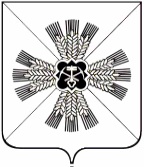 КЕМЕРОВСКАЯ ОБЛАСТЬАДМИНИСТРАЦИЯ ПРОМЫШЛЕННОВСКОГО МУНИЦИПАЛЬНОГО ОКРУГАРАСПОРЯЖЕНИЕот «05»    июня 2020         г. №  56-р  11пгт. ПромышленнаяОб открытии пляжа и мест массового отдыха населения у воды на территории Промышленновского муниципального округаВ соответствии с Федеральным Законом от 06.10.2003 № 131-ФЗ «Об общих принципах организации местного самоуправления в Российской Федерации», постановлением Коллегии Администрации Кемеровской области от 22.03.2013 № 118 «Об утверждении Правил охраны жизни людей на водных объектах»:1. Открыть пляж и места массового отдыха населения у воды, расположенные на территории Промышленновского муниципального округа с 06.07.2020г. согласно приложению.2. Начальнику Управления по жизнеобеспечению и строительству администрации Промышленновского муниципального округа:2.1. обеспечить обустройство и оборудование пляжа и мест массового отдыха населения у воды, расположенные на территории Промышленновского муниципального округа в соответствии с Правилами охраны жизни людей на водных объектах, утвержденными постановлением Коллегии Администрации Кемеровской области от 22.03.2018 № 118;2.2. назначить ответственных за организацию работы и обустройство пляжа и мест массового отдыха населения у воды, расположенные на территории Промышленновского муниципального округа в соответствии с Правилами охраны жизни людей на водных объектах, утвержденными постановлением Коллегии Администрации Кемеровской области от 22.03.2018 № 118, копию приказа предоставить в отдел ГО, ЧС и мобилизационной подготовки администрации Промышленновского муниципального округа  срок до 11.06.2020.3. Настоящее распоряжение подлежит обнародованию на официальном сайте администрации Промышленновского муниципального округа в сети Интернет.4. Контроль за исполнением настоящего распоряжения возложить на первого заместителя главы Промышленновского муниципального округа                          В.Е. Сереброва.5. Распоряжение вступает в силу со дня подписания.Исп. А.В. НеделенкоТел. 72005распоряжение от «_05_» __06.2020____г. №__56-р__	                               	страница 2                                                         ПРИЛОЖЕНИЕ                                                          к распоряжениюадминистрации Промышленновского                                                            муниципального округа                                                                        от    05.06.2020      №  ___56-р__     Пляж и места массового отдыха населения у воды, расположенные на территории Промышленновского муниципального округаГлаваПромышленновского муниципального округаД.П. Ильин№ п/пМестонахождение (населенный пункт, название, водоем)ПляжПляж1Промышленновский муниципальный округ, пгт. Промышленная, р. Иня, «Вторые пески»Место массового отдыха населения у водыМесто массового отдыха населения у воды1Промышленновский муниципальный округ,д. Калинкино, р. Иня, «На песках»2Промышленновский муниципальный округ,д. Колычево Колычевкий пруд3Промышленновский муниципальный округ,п. ст. Падунская, р. Иня, «Золотые пески»4Промышленновский муниципальный округ,с. Морозово, озеро5Промышленновский муниципальный округ,                       д. Тарабарино, р. Иня, «Горячие пески»6Промышленновский муниципальный округ,д. Пор-Искитим, «Верхнее озеро»7Промышленновский муниципальный округ,п. Голубево, р. Исток, Пруд № 11-11-38Промышленновский муниципальный округ,с. Краснинское, «Нижний пруд»9Промышленновский муниципальный округ,с. Окунево, р. ТарсьмаПервый заместитель главыПромышленновского муниципального округаВ.Е. Серебров